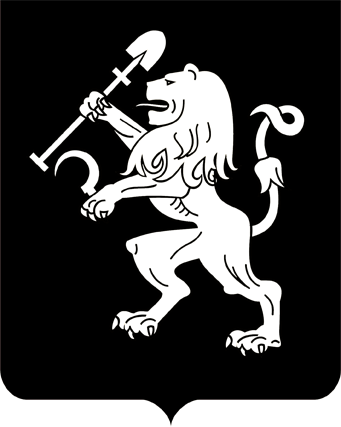 АДМИНИСТРАЦИЯ ГОРОДА КРАСНОЯРСКАРАСПОРЯЖЕНИЕО внесении изменений в распоряжение администрации городаот 07.06.2019 № 76-оргВ связи с организационно-штатными изменениями, руководствуясь ст. 45, 58, 59 Устава города Красноярска, распоряжением Главы           города от 22.12.2006 № 270-р:1. Внести в приложение 2 к распоряжению администрации города от 07.06.2019 № 76-орг «О создании Общественного совета по вопросам обеспечения охраны общественного порядка в городе Красноярске» (далее – Общественный совет) следующие изменения:1) включить в состав Общественного совета следующих лиц:Шувалова Алексея Борисовича, заместителя Главы города,          руководителя департамента общественной безопасности, председателя Общественного совета;Фокина Дениса Викторовича, заместителя начальника отдела  охраны общественного порядка и взаимодействия с правоохранительными органами департамента общественной безопасности администрации города, заместителя председателя Общественного совета;2) исключить из состава Общественного совета Короткова А.В., Медведева А.А.2. Настоящее распоряжение опубликовать в газете «Городские  новости» и разместить на официальном сайте администрации города.Первый заместитель Главы города                                                                              А.В. Давыдов25.02.2021№ 21-орг